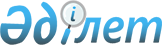 О внесении изменения в решение от 23 октября 2009 года № 21/6-IV 
"Об утверждении Инструкции по оказанию социальной помощи на приобретение топлива специалистам государственных организаций здравоохранения, образования, социального обеспечения, культуры и спорта, проживающим и работающим в сельских населенных пунктах"
					
			Утративший силу
			
			
		
					Решение Шемонаихинского районного маслихата Восточно-Казахстанской области от 17 июня 2011 года N 37/7-IV. Зарегистрировано Управлением юстиции Шемонаихинского района Департамента юстиции Восточно-Казахстанской области 23 июня 2011 года за N 5-19-150. Утратило силу - решением Шемонаихинского районного маслихата от 21 ноября 2012 года N 6/3-V      Сноска. Утратило силу - решением Шемонаихинского районного маслихата от 21.11.2012 N 6/3-V.      Примечание РЦПИ.

      В тексте сохранена авторская орфография и пунктуация.

      В соответствии со статьей 6 Закона Республики Казахстан от 23 января 2001 года «О местном государственном управлении и самоуправлении в Республике Казахстан», пунктом 5 статьи 18 Закона Республики Казахстан от 8 июля 2005 года «О государственном регулировании развития агропромышленного комплекса и сельских территорий» Шемонаихинский районный маслихат РЕШИЛ:



      1. Внести в решение Шемонаихинского районного маслихата от 23 октября 2009 года № 21/6-IV «Об утверждении Инструкции по оказанию социальной помощи на приобретение топлива специалистам государственных организаций здравоохранения, образования, социального обеспечения, культуры и спорта, проживающим и работающим в сельских населенных пунктах» (зарегистрировано в Реестре государственной регистрации нормативных правовых актов за № 5-19-107, опубликовано в газете «Уба-Информ» от 27 ноября 2009 года № 48) следующее изменение:

      в пункте 3 раздела 1 «Общие положения» Инструкции по оказанию социальной помощи на приобретение топлива специалистам государственных организаций здравоохранения, образования, социального обеспечения, культуры и спорта, проживающим и работающим в сельских населенных пунктах, абзац второй изложить в следующей редакции:

      «Социальная помощь специалистам государственных организаций образования, социального обеспечения, культуры и спорта оказывается в виде ежегодной единовременной денежной выплаты в размере 7200 тенге.».



      2. Настоящее решение вводится в действие по истечении десяти календарных дней после дня его первого официального опубликования.      Председатель сессии,

      секретарь Шемонаихинского

      районного маслихата                        А. Баяндинов
					© 2012. РГП на ПХВ «Институт законодательства и правовой информации Республики Казахстан» Министерства юстиции Республики Казахстан
				